ACCL Participant:			Date of Test: 				Test Number: 		Test Results: 				Instructions to Laboratory: The following Test Procedure and Checklist is to be used by the Laboratory Contracted by AHRI to document all steps required to conduct testing for the Air-Cooled (ACCL) Water Chilling Packages Certification Program. This Test Procedure and Checklist is to be used in conjunction with the AHRI General Operations Manual (OM) for AHRI Certification Programs, the ACCL OM and the latest edition of AHRI Standard 550/590 (I-P), AHRI Standard 551/591 (SI) or EN Standards 14511 and 14825 (Standard). Where the AHRI General OM, the ACCL OM and this Test Procedure and Checklist differ, the other documents shall prevail. The completed checklist shall be submitted to AHRI upon the completion of the certification test.Select the Standard to be used to perform this test (select only one):______	AHRI Standard 550/590 (I-P)______	AHRI Standard 551/591 (SI)______	EN Standards 14511 and 14825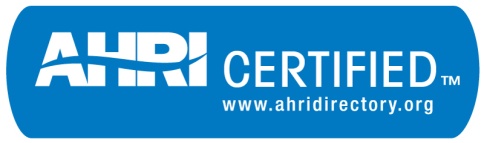 FORM ACCL-PC2ACCL IN-HOUSE TEST PROCEDURE AND CHECKLISTAHRI CERTIFICATION PROGRAM FOR AIR-COOLED WATER-CHILLING PACKAGES USING THE VAPOR COMPRESSION CYCLE Representative initialsdata point (if applicable)Pre-TestPre-TestPre-TestWhen setting up to Test an Air-Cooled chiller for AHRI Certification Programs, several information items are required. Those items are, but not limited to:Chiller Model Number Model Performance RatingsUnit rated voltage, amperage and frequencyDimensions of test sample and arrangement of inlet/outletsCalculation Sheets, including Fouling Factor Calculations for the evaporator and Water Side Surface Area for the evaporatorRandom Operating Point (5th Point)Verify all Laboratory instrumentation used have current calibration stickers. Day of TestDay of TestDay of TestVisually inspect and confirm the test sample chiller nameplate against the AHRI Selection Letter to confirm identity of the chiller under test.For water pressure drop, the “Zero” measurements shall be recorded and shall be zero, within a tolerance of ± 1.0% of the full scale value of the calibration range of the measurement system. This verification can be completed before or after the test has been conducted. For water flow, the “Zero” measurements shall be recorded and shall be zero, within a tolerance of ± 1.0% of the full scale value of the calibration range of the measurement system. This verification can be completed before or after the test has been conducted.Representative initialsdata point (if applicable)100% Full Load Test100% Full Load Test100% Full Load Test_______After the proper refrigerant charge has been established, the refrigerant charging line shall be disconnected and remain off from the test sample during the testingVerify air distribution in accordance with the ACCL Air Distribution ChecklistVerify that the Test Stand test conditions remain within the allowable tolerances for the duration of the test period.The Laboratory shall confirm all of the following data collected at each test point are in accordance with the Standard:The Laboratory shall confirm all of the following data collected at each test point are in accordance with the Standard:The Laboratory shall confirm all of the following data collected at each test point are in accordance with the Standard:Data collected in accordance with Section C6.2.1 of the Standard. Entering Evaporator water temperature measurements for each set of instrumentsLeaving Evaporator water temperature measurements for each set of instrumentsEvaporator water flow measurements for each set of instrumentsPower input measurements for each set of instrumentsInstrument Set #1 (next two steps)Instrument Set #1 (next two steps)Instrument Set #1 (next two steps)Evaporator water flow as compared to TargetLeaving Evaporator water temperature as compared to Target) Instrument Set #2 (next two steps)Instrument Set #2 (next two steps)Instrument Set #2 (next two steps)Evaporator water flow as compared to TargetLeaving Evaporator water temperature as compared to TargetMean Entering Condenser dry-bulb air temperature as compared to TargetVariation of Mean Entering Condenser dry-bulb air temperature as compared to TargetVoltage (average of all phases) as compared to TargetFrequency as compared to TargetRepresentative Initialsdata point (if applicable)100% Full Load Test (contin.)100% Full Load Test (contin.)100% Full Load Test (contin.)The Laboratory shall confirm all of the following at the conclusion of the test are in accordance with the StandardThe Laboratory shall confirm all of the following at the conclusion of the test are in accordance with the StandardThe Laboratory shall confirm all of the following at the conclusion of the test are in accordance with the StandardCalculated Capacity (adjusted for Barometric Pressure) is within toleranceCalculated IPLV (adjusted for Barometric Pressure) is within toleranceCalculated Evaporator water pressure dropFor continuous unloading units, verify that the actual capacity (adjusted for Barometric Pressure) at 100% Full Load is not greater than 105% of the rated performanceRepresentative Initialsdata point (if applicable)75% Part-Load Test75% Part-Load Test75% Part-Load TestVerify air distribution in accordance with the ACCL Air Distribution ChecklistVerify that the Test Stand test conditions remain within the allowable tolerances for the duration of the test period.The Laboratory shall confirm all of the following data collected at each test point are in accordance with the StandardThe Laboratory shall confirm all of the following data collected at each test point are in accordance with the StandardThe Laboratory shall confirm all of the following data collected at each test point are in accordance with the StandardData collected in accordance with Section C6.2.1 of the Standard. Entering Evaporator water temperature measurements for each set of instruments Leaving Evaporator water temperature measurements for each set of instrumentsEvaporator water flow measurements for each set of instrumentsPower input measurements for each set of instrumentsInstrument Set #1 (next two steps)Instrument Set #1 (next two steps)Instrument Set #1 (next two steps)Evaporator water flow as compared to TargetLeaving Evaporator water temperature as compared to Target Instrument Set #2 (next two steps)Instrument Set #2 (next two steps)Instrument Set #2 (next two steps)Evaporator water flow as compared to TargetLeaving Evaporator water temperature as compared to TargetMean Entering Condenser dry-bulb air-temperature as compared to TargetVariation of Mean Entering Condenser dry-bulb air temperature as compared to TargetVoltage (average of all phases) as compared to TargetFrequency as compared to TargetRepresentative initialsdata point (if applicable)75% Part-Load Test (Contin.) 75% Part-Load Test (Contin.) 75% Part-Load Test (Contin.) The Laboratory shall confirm the calculated IPLV is within tolerance at the conclusion of the test are in accordance with the StandardThe Laboratory shall confirm the calculated IPLV is within tolerance at the conclusion of the test are in accordance with the StandardThe Laboratory shall confirm the calculated IPLV is within tolerance at the conclusion of the test are in accordance with the StandardFor continuous unloading units during part-load tests, verify the measured capacities (adjusted for Barometric Pressure) are within tolerance (± 2% of the full load rated capacity). For discrete capacity step units, part-load test points shall be taken as close as practical to the specified part-load rating points as per Table 3 of the Standard.For discrete unloading units, verify that the mean entering condenser dry-bulb air temperature is based on the measured capacity (adjusted for Barometric Pressure) for the test as per Table 3 in the latest edition of AHRI Standard 550/590 (I-P) or AHRI Standard 551/591 (SI).50% Part-Load Test50% Part-Load TestVerify air distribution in accordance with the ACCL Air Distribution ChecklistVerify air distribution in accordance with the ACCL Air Distribution ChecklistVerify that the Test Stand test conditions remain within the allowable tolerances for the duration of the test period.Verify that the Test Stand test conditions remain within the allowable tolerances for the duration of the test period.The Laboratory shall confirm all following data collected during the test are in accordance with the StandardThe Laboratory shall confirm all following data collected during the test are in accordance with the StandardThe Laboratory shall confirm all following data collected during the test are in accordance with the StandardThe Laboratory shall confirm all following data collected during the test are in accordance with the StandardData collected in accordance with Section C6.2.1 of the Standard.Data collected in accordance with Section C6.2.1 of the Standard.Entering Evaporator water temperature measurements for each set of instrumentsEntering Evaporator water temperature measurements for each set of instrumentsLeaving Evaporator water temperature measurements for each set of instruments Leaving Evaporator water temperature measurements for each set of instruments Evaporator water flow measurements for each set of instrumentsEvaporator water flow measurements for each set of instrumentsPower input measurements for each set of instrumentsPower input measurements for each set of instrumentsInstrument Set #1 (next two steps)Instrument Set #1 (next two steps)Instrument Set #1 (next two steps)Instrument Set #1 (next two steps)Evaporator water flow as compared to TargetEvaporator water flow as compared to TargetLeaving Evaporator water temperature as compared to TargetLeaving Evaporator water temperature as compared to TargetInstrument Set #1 (next two steps)Instrument Set #1 (next two steps)Instrument Set #1 (next two steps)Instrument Set #1 (next two steps)Evaporator water flow as compared to TargetEvaporator water flow as compared to TargetLeaving Evaporator water temperature as compared to TargetLeaving Evaporator water temperature as compared to TargetMean Entering Condenser dry-bulb air-temperature as compared to TargetMean Entering Condenser dry-bulb air-temperature as compared to TargetVariation of Mean Entering Condenser dry-bulb air temperature as compared to TargetVariation of Mean Entering Condenser dry-bulb air temperature as compared to TargetVoltage (average of all phases) as compared to TargetVoltage (average of all phases) as compared to TargetFrequency as compared to TargetFrequency as compared to TargetRepresentative initialsdata point (if applicable)50% Part-Load Test (Contin.) 50% Part-Load Test (Contin.) 50% Part-Load Test (Contin.) The Laboratory shall confirm the calculated IPLV is within tolerance at the conclusion of the test are in accordance with the StandardThe Laboratory shall confirm the calculated IPLV is within tolerance at the conclusion of the test are in accordance with the StandardThe Laboratory shall confirm the calculated IPLV is within tolerance at the conclusion of the test are in accordance with the StandardFor continuous unloading units during part-load tests, verify the measured capacities (adjusted for Barometric Pressure) are within tolerance (± 2% of the full load rated capacity). For discrete capacity step units, part-load test points shall be taken as close as practical to the specified part-load rating points as per Table 3 of the Standard.For discrete unloading units, verify that the mean entering condenser dry-bulb air temperature is based on the measured capacity (adjusted for Barometric Pressure) for the test as per Table 3 in the latest edition of AHRI Standard 550/590 (I-P) or AHRI Standard 551/591 (SI).Representative initialsdata point (if applicable)data point (if applicable)25% Part-Load Test25% Part-Load TestVerify air distribution in accordance with the ACCL Air Distribution ChecklistVerify air distribution in accordance with the ACCL Air Distribution ChecklistVerify air distribution in accordance with the ACCL Air Distribution ChecklistVerify that the Test Stand test conditions remain within the allowable tolerances for the duration of the test period.Verify that the Test Stand test conditions remain within the allowable tolerances for the duration of the test period.Verify that the Test Stand test conditions remain within the allowable tolerances for the duration of the test period.The Laboratory shall confirm all following data collected during the test are in accordance with the StandardThe Laboratory shall confirm all following data collected during the test are in accordance with the StandardThe Laboratory shall confirm all following data collected during the test are in accordance with the StandardThe Laboratory shall confirm all following data collected during the test are in accordance with the StandardThe Laboratory shall confirm all following data collected during the test are in accordance with the StandardData collected in accordance with Section C6.2.1 of the Standard.Data collected in accordance with Section C6.2.1 of the Standard.Data collected in accordance with Section C6.2.1 of the Standard.Entering Evaporator water temperature measurements for each set of instrumentsEntering Evaporator water temperature measurements for each set of instrumentsEntering Evaporator water temperature measurements for each set of instrumentsLeaving Evaporator water temperature measurements for each set of instruments Leaving Evaporator water temperature measurements for each set of instruments Leaving Evaporator water temperature measurements for each set of instruments Evaporator water flow measurements for each set of instrumentsEvaporator water flow measurements for each set of instrumentsEvaporator water flow measurements for each set of instrumentsPower input measurements for each set of instrumentsPower input measurements for each set of instrumentsPower input measurements for each set of instrumentsInstrument Set #1 (next two steps)Instrument Set #1 (next two steps)Instrument Set #1 (next two steps)Instrument Set #1 (next two steps)Instrument Set #1 (next two steps)Evaporator water flow as compared to TargetEvaporator water flow as compared to TargetEvaporator water flow as compared to TargetLeaving Evaporator water temperature as compared to TargetLeaving Evaporator water temperature as compared to TargetLeaving Evaporator water temperature as compared to TargetInstrument Set #1 (next two steps)Instrument Set #1 (next two steps)Instrument Set #1 (next two steps)Instrument Set #1 (next two steps)Instrument Set #1 (next two steps)Evaporator water flow as compared to TargetEvaporator water flow as compared to TargetEvaporator water flow as compared to TargetLeaving Evaporator water temperature as compared to TargetLeaving Evaporator water temperature as compared to TargetLeaving Evaporator water temperature as compared to TargetMean Entering Condenser dry-bulb air-temperature as compared to TargetMean Entering Condenser dry-bulb air-temperature as compared to TargetMean Entering Condenser dry-bulb air-temperature as compared to TargetVariation of Mean Entering Condenser dry-bulb air temperature as compared to TargetVariation of Mean Entering Condenser dry-bulb air temperature as compared to TargetVariation of Mean Entering Condenser dry-bulb air temperature as compared to TargetVoltage (average of all phases) as compared to TargetVoltage (average of all phases) as compared to TargetVoltage (average of all phases) as compared to TargetFrequency as compared to TargetFrequency as compared to TargetFrequency as compared to TargetRepresentative initialsdata point (if applicable)25% Part-Load Test (Contin.) 25% Part-Load Test (Contin.) 25% Part-Load Test (Contin.) The Laboratory shall confirm the calculated IPLV is within tolerance at the conclusion of the test are in accordance with the StandardThe Laboratory shall confirm the calculated IPLV is within tolerance at the conclusion of the test are in accordance with the StandardThe Laboratory shall confirm the calculated IPLV is within tolerance at the conclusion of the test are in accordance with the StandardFor continuous unloading units during part-load tests, verify the measured capacities (adjusted for Barometric Pressure) are within tolerance (± 2% of the full load rated capacity). For discrete capacity step units, part-load test points shall be taken as close as practical to the specified part-load rating points as per Table 3 in the latest edition of AHRI Standard 550/590 (I-P) or AHRI Standard 551/591 (SI).For discrete unloading units, verify that the mean entering condenser dry-bulb air temperature is based on the measured capacity (adjusted for Barometric Pressure) for the test as per Table 3 in the latest edition of AHRI Standard 550/590 (I-P) or AHRI Standard 551/591 (SI).Representative initialsdata point (if applicable)data point (if applicable)Extra Point (Required for instances when previous points cannot be determined due to discrete step machines that are unloaded at different loads)Extra Point (Required for instances when previous points cannot be determined due to discrete step machines that are unloaded at different loads)Extra Point (Required for instances when previous points cannot be determined due to discrete step machines that are unloaded at different loads)Extra Point (Required for instances when previous points cannot be determined due to discrete step machines that are unloaded at different loads)Extra Point (Required for instances when previous points cannot be determined due to discrete step machines that are unloaded at different loads)Verify air distribution in accordance with the ACCL Air Distribution ChecklistVerify air distribution in accordance with the ACCL Air Distribution ChecklistVerify air distribution in accordance with the ACCL Air Distribution ChecklistVerify that the Test Stand test conditions remain within the allowable tolerances for the duration of the test period.Verify that the Test Stand test conditions remain within the allowable tolerances for the duration of the test period.Verify that the Test Stand test conditions remain within the allowable tolerances for the duration of the test period.The Laboratory shall confirm all following data collected during the test are in accordance with the StandardThe Laboratory shall confirm all following data collected during the test are in accordance with the StandardThe Laboratory shall confirm all following data collected during the test are in accordance with the StandardThe Laboratory shall confirm all following data collected during the test are in accordance with the StandardThe Laboratory shall confirm all following data collected during the test are in accordance with the StandardData collected in accordance with Section C6.2.1 of the Standard.Data collected in accordance with Section C6.2.1 of the Standard.Data collected in accordance with Section C6.2.1 of the Standard.Entering Evaporator water temperature measurements for each set of instrumentsEntering Evaporator water temperature measurements for each set of instrumentsEntering Evaporator water temperature measurements for each set of instrumentsLeaving Evaporator water temperature measurements for each set of instruments Leaving Evaporator water temperature measurements for each set of instruments Leaving Evaporator water temperature measurements for each set of instruments Evaporator water flow measurements for each set of instrumentsEvaporator water flow measurements for each set of instrumentsEvaporator water flow measurements for each set of instrumentsPower input measurements for each set of instrumentsPower input measurements for each set of instrumentsPower input measurements for each set of instrumentsInstrument Set #1 (next two steps)Instrument Set #1 (next two steps)Instrument Set #1 (next two steps)Instrument Set #1 (next two steps)Instrument Set #1 (next two steps)Evaporator water flow as compared to TargetEvaporator water flow as compared to TargetEvaporator water flow as compared to TargetLeaving Evaporator water temperature as compared to TargetLeaving Evaporator water temperature as compared to TargetLeaving Evaporator water temperature as compared to TargetInstrument Set #1 (next two steps)Instrument Set #1 (next two steps)Instrument Set #1 (next two steps)Instrument Set #1 (next two steps)Instrument Set #1 (next two steps)Evaporator water flow as compared to TargetEvaporator water flow as compared to TargetEvaporator water flow as compared to TargetLeaving Evaporator water temperature as compared to TargetLeaving Evaporator water temperature as compared to TargetLeaving Evaporator water temperature as compared to TargetMean Entering Condenser dry-bulb air-temperature as compared to TargetMean Entering Condenser dry-bulb air-temperature as compared to TargetMean Entering Condenser dry-bulb air-temperature as compared to TargetVariation of Mean Entering Condenser dry-bulb air temperature as compared to TargetVariation of Mean Entering Condenser dry-bulb air temperature as compared to TargetVariation of Mean Entering Condenser dry-bulb air temperature as compared to TargetVoltage (average of all phases) as compared to TargetVoltage (average of all phases) as compared to TargetVoltage (average of all phases) as compared to TargetFrequency as compared to TargetFrequency as compared to TargetFrequency as compared to TargetRepresentative initialsdata point (if applicable)data point (if applicable)Random Operating Point (5th Point)Random Operating Point (5th Point)Random Operating Point (5th Point)Random Operating Point (5th Point)Random Operating Point (5th Point)Verify air distribution in accordance with the ACCL Air Distribution ChecklistVerify air distribution in accordance with the ACCL Air Distribution ChecklistVerify air distribution in accordance with the ACCL Air Distribution ChecklistVerify that the Test Stand test conditions remain within the allowable tolerances for the duration of the test period.Verify that the Test Stand test conditions remain within the allowable tolerances for the duration of the test period.Verify that the Test Stand test conditions remain within the allowable tolerances for the duration of the test period.The Laboratory shall confirm all following data collected during the test are in accordance with the StandardThe Laboratory shall confirm all following data collected during the test are in accordance with the StandardThe Laboratory shall confirm all following data collected during the test are in accordance with the StandardThe Laboratory shall confirm all following data collected during the test are in accordance with the StandardThe Laboratory shall confirm all following data collected during the test are in accordance with the StandardData collected in accordance with Section C6.2.1 of the Standard.Data collected in accordance with Section C6.2.1 of the Standard.Data collected in accordance with Section C6.2.1 of the Standard.Entering Evaporator water temperature measurements for each set of instrumentsEntering Evaporator water temperature measurements for each set of instrumentsEntering Evaporator water temperature measurements for each set of instrumentsLeaving Evaporator water temperature measurements for each set of instruments Leaving Evaporator water temperature measurements for each set of instruments Leaving Evaporator water temperature measurements for each set of instruments Evaporator water flow measurements for each set of instrumentsEvaporator water flow measurements for each set of instrumentsEvaporator water flow measurements for each set of instrumentsPower input measurements for each set of instrumentsPower input measurements for each set of instrumentsPower input measurements for each set of instrumentsInstrument Set #1 (next two steps)Instrument Set #1 (next two steps)Instrument Set #1 (next two steps)Instrument Set #1 (next two steps)Instrument Set #1 (next two steps)Evaporator water flow as compared to TargetEvaporator water flow as compared to TargetEvaporator water flow as compared to TargetLeaving Evaporator water temperature as compared to TargetLeaving Evaporator water temperature as compared to TargetLeaving Evaporator water temperature as compared to TargetInstrument Set #1 (next two steps)Instrument Set #1 (next two steps)Instrument Set #1 (next two steps)Instrument Set #1 (next two steps)Instrument Set #1 (next two steps)Evaporator water flow as compared to TargetEvaporator water flow as compared to TargetEvaporator water flow as compared to TargetLeaving Evaporator water temperature as compared to TargetLeaving Evaporator water temperature as compared to TargetLeaving Evaporator water temperature as compared to TargetMean Entering Condenser dry-bulb air-temperature as compared to TargetMean Entering Condenser dry-bulb air-temperature as compared to TargetMean Entering Condenser dry-bulb air-temperature as compared to TargetVariation of Mean Entering Condenser dry-bulb air temperature as compared to TargetVariation of Mean Entering Condenser dry-bulb air temperature as compared to TargetVariation of Mean Entering Condenser dry-bulb air temperature as compared to TargetVoltage (average of all phases) as compared to TargetVoltage (average of all phases) as compared to TargetVoltage (average of all phases) as compared to TargetFrequency as compared to TargetFrequency as compared to TargetFrequency as compared to TargetRepresentative initialsdata point (if applicable)Random Operating Point (5th Point) (Contin.) Random Operating Point (5th Point) (Contin.) Random Operating Point (5th Point) (Contin.) Random Operating Point (5th Point) (Contin.) Random Operating Point (5th Point) (Contin.) Random Operating Point (5th Point) (Contin.) The Laboratory shall confirm the following are within tolerance at the conclusion of the test in accordance with the StandardThe Laboratory shall confirm the following are within tolerance at the conclusion of the test in accordance with the StandardThe Laboratory shall confirm the following are within tolerance at the conclusion of the test in accordance with the StandardThe Laboratory shall confirm the following are within tolerance at the conclusion of the test in accordance with the StandardThe Laboratory shall confirm the following are within tolerance at the conclusion of the test in accordance with the StandardThe Laboratory shall confirm the following are within tolerance at the conclusion of the test in accordance with the StandardCalculated Capacity (adjusted for Barometric Pressure) is within toleranceCalculated Capacity (adjusted for Barometric Pressure) is within toleranceCalculated Capacity (adjusted for Barometric Pressure) is within toleranceCalculated IPLV (adjusted for Barometric Pressure) is within toleranceCalculated IPLV (adjusted for Barometric Pressure) is within toleranceCalculated IPLV (adjusted for Barometric Pressure) is within toleranceCalculated Evaporator water pressure dropCalculated Evaporator water pressure dropCalculated Evaporator water pressure dropDay of Test (contin.)Day of Test (contin.)Day of Test (contin.)Day of Test (contin.)Day of Test (contin.)Day of Test (contin.)After the test is completed, calculate the unobtainable points as per the latest edition of the Standard, if applicable. After the test is completed, calculate the unobtainable points as per the latest edition of the Standard, if applicable. Calculate the IPLV using the appropriate efficiency values.Calculate the IPLV using the appropriate efficiency values.The results are then calculated by the Laboratory. The Participant shall be informed of the final test results, and if the sample met the ACCL Certification Program criteria. If the sample fails, the Participant decides the next course of action as per the ACCL Operations Manual, Section 3.11 Test Failures.The results are then calculated by the Laboratory. The Participant shall be informed of the final test results, and if the sample met the ACCL Certification Program criteria. If the sample fails, the Participant decides the next course of action as per the ACCL Operations Manual, Section 3.11 Test Failures.The Laboratory test report, along with the raw data obtained from the Facility instrumentation, shall be issued to AHRI. The Laboratory shall invoice AHRI and the Participant in accordance with the AHRI/Laboratory Testing Services Agreement.The Laboratory test report, along with the raw data obtained from the Facility instrumentation, shall be issued to AHRI. The Laboratory shall invoice AHRI and the Participant in accordance with the AHRI/Laboratory Testing Services Agreement.This checklist & all supporting documents have been reviewed & approved by:
________________________________________
PRINTED NAME OF LABORATORY SUPERVISOR________________________________________
SIGNATURE OF LABORATORY SUPERVISOR________________________________________
DATEThis checklist & all supporting documents have been reviewed & approved by:
________________________________________
PRINTED NAME OF LABORATORY SUPERVISOR________________________________________
SIGNATURE OF LABORATORY SUPERVISOR________________________________________
DATEThis checklist & all supporting documents have been reviewed & approved by:
________________________________________
PRINTED NAME OF LABORATORY SUPERVISOR________________________________________
SIGNATURE OF LABORATORY SUPERVISOR________________________________________
DATEThis checklist & all supporting documents have been reviewed & approved by:
________________________________________
PRINTED NAME OF LABORATORY SUPERVISOR________________________________________
SIGNATURE OF LABORATORY SUPERVISOR________________________________________
DATEThis checklist & all supporting documents have been reviewed & approved by:
________________________________________
PRINTED NAME OF LABORATORY SUPERVISOR________________________________________
SIGNATURE OF LABORATORY SUPERVISOR________________________________________
DATE